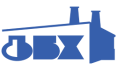 ООО «ФАБРИКА БЫТОВОЙ ХИМИИ»606000, Нижегородской обл., г. Дзержинск, ш.Речное, 33А, стр.1тел./факс (8313) 20-92-76, 20-92-77, 20-93-33сайт: www.fabh.ru, e-mail: fbh2@mail.ruПРАЙС-ЛИСТкрупную фасовкуЦены действительны с 16 октября 2023 годаЦены даны на складе в г. Дзержинске с учетом НДС.НАИМЕНОВАНИЕЦЕНА С НДС 20%СУХИЕ, 30 кг.СУХИЕ, 30 кг.«ПЕРВЫЙ СНЕГ» отбеливатель3600-00«ЛЕБЕДЬ» отбеливатель2750-00«ПЕРСОЛЬ-НБ Супер» отбеливатель2750-00«УРАЛЬСКИЙ» отбеливатель2750-00«ПЕРВЫЙ СНЕГ» стиральный порошок4400-00НАИМЕНОВАНИЕЦЕНА С НДС 20%НАИМЕНОВАНИЕЦЕНА С НДС 20%ЖИДКИЕ, 10 кг.ЖИДКИЕ, 10 кг.ЖИДКИЕ, 5 кг.ЖИДКИЕ, 5 кг.САНИТАРНЫЙ330-00САНИТАРНЫЙ176-00САНИТАРНЫЙ ГЕЛЬ440-00САНИТАРНЫЙ ГЕЛЬ240-00БЕЛИЗНА293-00БЕЛИЗНА173-00БЕЛИЗНА- ГЕЛЬ305-00БЕЛИЗНА- ГЕЛЬ240-00Жидкое мыло «ОКТАВА»495-00Жидкое мыло «ОКТАВА»270-00Мыло с дез. эффектом 540-00Мыло с дез. эффектом 297-00Ср-во д/посуды «МИЛАЯ»473-00Ср-во д/посуды «МИЛАЯ»264-00«ПЕРВЫЙ СНЕГ» д/пола560-00«ПЕРВЫЙ СНЕГ» д/пола280-00«ПЕРВЫЙ СНЕГ» отбеливатель836-00«ПЕРВЫЙ СНЕГ» отбеливатель418-00«ПЕРВЫЙ СНЕГ» гель д/стирки825-00«ПЕРВЫЙ СНЕГ» гель д/стирки440-00